ЗАЯВЛЕНИЕза промяна в актовете за гражданско състояние(Уникален идентификатор на административната услуга - 2132)От …………………………………………………………………………………..…………...	(посочете трите имена на физическото лице)ЕГН/БУЛСТАТ………………………., постоянен/настоящ адрес гр./с. .............................., община…………..…, област………….……, ул. (ж.к.) ………………………................., тел.: ………..................................., електронна поща ...............................................................Г-Н КМЕТ,Желая да ми бъде направена корекция в ……………………………………..............…………			                            /акт за раждане, граждански брак или смърт - № и дата на акта/съгласно чл. 74 и чл. 76 от Закона за гражданската регистрацияКорекцията е следната:…………………………………………...............………………………………………………….……………………………………...............……………………………………………………….……………………………………………………………………………………………………………...…………………………..............…………………….в акт №……………от……………..Да бъде коригирано на: ………………………..............………………………………………….Прилагам следните документи: 1……………………………………………………………………………………………….2……………………………………………………………………………………………….3……………………………………………………………………………………………….Заявявам желанието си издаденият индивидуален административен акт да бъде получен: лично в Център за административно обслужване по електронен път на електронен адрес:…………..………………………….... чрез лицензиран пощенски оператор на адрес:…………..………………………….... ..................................................................................................................................................
като декларирам, че пощенските разходи са за моя сметка, платими при получаването му за вътрешни пощенски пратки, и съм съгласен документите да бъдат пренасяни за служебни цели. Индивидуалният административен акт да бъде изпратен: като вътрешна препоръчана пощенска пратка; като вътрешна куриерска пратка; като международна препоръчана пощенска пратка.Приложени документи: Заявление до компетентния орган по образец, утвърден от него за съответната услуга Информация или документи, изисквани от компетентния орган за извършване на услугата, ако такива се изискват Документ за платена такса, ако такава се изисква.Дата: ................................				Заявител: .......................................									     (подпис)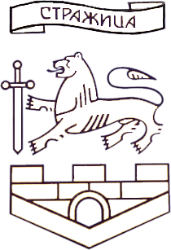      Вх. №…………………     Дата:             /ден. месец, година/ДОКМЕТА НА ОБЩИНА СТРАЖИЦА